La mesure des variations dans le temps - Les indices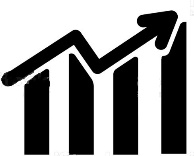 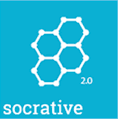 Pour importer le questionnaire Socrative, utilisez le code SOC- 63964825EXERCICE 1Document 1 PIB de plusieurs pays de 1990 à 2020 (en milliards de dollars)En 2020, le PIB des Etats-Unis s’élève à 19 247 100 000 000 dollars 19 247,1 milliardsQuel pays a le PIB le plus élevé en 2020 ? Etats-Unis 3. le PIB le plus faible en 2020 ? BrésilEXERCICE 2Les indices ont été calculées à partir des données du document 1 en prenant comme base 100 l’année 1990.  Document 2 Evolution du PIB de plusieurs pays entre 1990 et 2020 (en indices, base 100 pour l’année 1990)Entre 1990 et 2020, le PIB de la France augmente de 45,2 % (145,2 – 100)Entre 1990 et 2000, le PIB de l'Inde augmente de 72,1 % (172,1 – 100)Entre 2000 et 2005, le PIB du Brésil augmente d'environ 20 points d’indice – la base de départ n’étant pas 100, on ne peut pas exprimer la différence directement en %. Par un calcul, on trouverait une hausse de 15%Entre 1990 et 2020, le PIB de l’Inde est multiplié par 5  (537,4/100)Entre 1990 et 2020, le PIB de la Chine est multiplié par 14 (1424,2/100)Pour une base 100 en 1990 le PIB du Japon s’élève à l’indice 124,4 en 2020, soit une augmentation de 24,4 %       21. Quelle est la valeur manquante pour le Brésil ? (1 chiffre après la virgule) 196,5(1 802,2 : 917,2) * 100SynthèseComment exprimer les indices par rapport à l’année de départ (base 100) ?Les indices sont des chiffres sans unités que l’on peut exprimer de 3 façons : Pour une base 100 en 1990, l’indice du PIB de la France s’élève à 145,2 en 2020Le PIB de la France augmente de 45,2% entre 1990 et 2020 (145,2-100)Le PIB de l’Inde est multiplié par 5 entre 1990 et 2020 (537,4/100 = 5,37)Comment exprimer les indices dans les autres situations ? L’indice du PIB du Brésil est passé de 129,4 en 2000 à 149,2 en 2005 (pour une base 100 en 1990).Le PIB du Brésil augmente de 20 points d’indice entre 2000 et 2005.1990199520002005201020152020 Brésil 917,2 1 066,9 1 186,4 1 368,5 1 703,2 1 802,2 1 749,1  Chine 1 027,4 1 831,4 2 770,1 4 420,5 7 554,1 11 061,6 14 631,8  France 1 660,4 1 770,4 2 045,7 2 223,9 2 316,6 2 438,2 2 410,3  Inde 465,2 596,1 800,5 1 094,3 1 535,9 2 103,6 2 500,1  Japon 3 520,2 3 785,6 3 986,8 4 229,1 4 218,9 4 444,9 4 380,8  États-Unis 9 804,8 11 128,9 13 738,2 15 602,1 16 320,1 18 238,3 19 247,1 1990199520002005201020152020 Brésil 100 116,3 129,4149,2 185,7 190,7  Chine100178,3 269,6 430,3 735,3 1 076,7 1 424,2  France 100 106,6 123,2 133,9 139,5 146,8 145,2  Inde 100 128,1 172,1 235,2 330,1 452,1 537,4  Japon 100 107,5 113,3 120,1 119,8 126,3 124,4  États-Unis 100 113,5 140,1 159,1 166,4 186,0 196,3 VRAIFAUXLe PIB de la France est plus élevé que le PIB du Japon en 2020C’est FAUX. Ne pas confondre évolution et niveau. Le PIB de la France a plus augmenté mais il reste moins élevé.Le PIB de la France a plus augmenté que celui du Japon entre 1990 et 2020Le PIB du Brésil est supérieur à celui de la France en 2020C’est FAUX. Ne pas confondre évolution et niveau. Le PIB du Brésil a plus augmenté mais il reste moins élevé que celui de la FranceL’augmentation du PIB du Brésil est supérieure à l’augmentation du PIB de la France entre 1990 et 2020